MÅNEDSPLAN FOR FEBRUAR AVDELING BJØRNENE: TEMA: Samenes nasjonaldag og Karneval.MÅL: Barna skal bli kjent med tradisjoner i den samiske kultur, samisk språk og kjennskap til nasjonale minoriteter. Oppleve gleden i å kle seg ut.	 Auglend barnehageneUkeMandagTirsdagOnsdagTorsdagFredag30.01HURRA for ADIRA 5 år TURDAG i nærmiljøet.Vi bygger lavo i skogen31.01 Møtedag for personal ved 3-5 års avdelinger. Utedag fra kl 9.00 sammen med Bygg Vest01.02Tema-samling for hele avd. «samisk kultur»Deler oss i grupper med formingsaktiviteter 02.02Aktiviteter i aldersinndelte grupper.Supergjeng på svømming – 4 gang 03.02Temasamling: «samisk kultur»Formingsaktivitet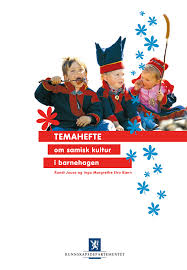 06.02Vi gratulerer og feirer samenes nasjonaldag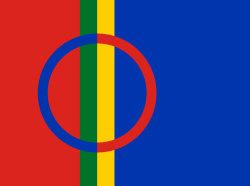 07.02 Møtedag for personal ved 3-5 års avdelinger. Utedag fra kl 9.00 sammen med Bygg Vest08.02Temasamling for hele avd. Leser «Kardemommeby»Deler oss i Språkgrupper med forming09.02 Aktiviteter i aldersinndelte grupper.Supergjeng på svømming – 5 gang 10.02            Temasamling med Musikk og InstrumenterFormingsaktivitet13.02Turdag – Husk sekk med sitteunderlag og friskt vann i vannflasken14.02Møtedag for personal ved 3-5 års avdelinger. Utedag fra kl 9.00 sammen med Bygg Vest15.02Temasamling for hele avd. «Karneval»Deler oss i Språkgrupper med formingsaktiviteter16.02Aktiviteter i aldersinndelte grupper.Supergjeng på svømming – 6 gang 17.02KARNEVALS-FESTVi kler oss ut 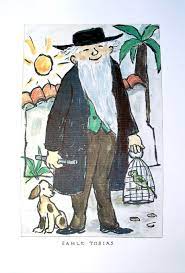 20.02Turdag – Husk sekk med sitteunderlag og friskt vann i vannflasken21.02.Møtedag for personal ved 3-5 års avdelinger. Utedag fra kl 9.00 sammen med Bygg Vest22.02Temasamling for hele avd.Deler oss i Språkgrupper med forming23.02Aktiviteter i aldersinndelte grupper.Supergjeng på svømming – 7 gang 24.02 Temasamling med Musikk og InstrumenterFormingsaktivitet27.02TURDAG i nærmiljøet. Husk sekk med sitteunderlag og friskt vann i vannflasken28.02Møtedag for personal ved 3-5 års avdelinger. Utedag fra kl 9 sammen med Bygg Vest